Massachusetts Department of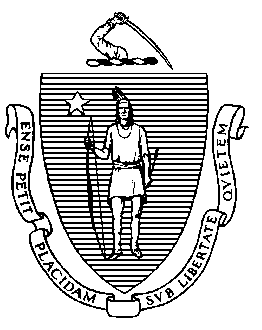 Elementary and Secondary Education75 Pleasant Street, Malden, Massachusetts 02148-4906 	Telephone: (781) 338-3000	TTY: N.E.T. Relay 1-800-439-2370MEMORANDUMJeff WulfsonActing CommissionerTo:Members of the Board of Elementary and Secondary EducationFrom:	Jeff WulfsonDate:	November 17, 2017Subject:Grant Packages for the Board of Elementary and Secondary EducationPursuant to the authority given to me by the Board of Elementary and Secondary Education at its October 21, 2008 meeting, I approved the following competitive grants.Pursuant to the authority given to me by the Board of Elementary and Secondary Education at its October 21, 2008 meeting, I approved the following competitive grants.Pursuant to the authority given to me by the Board of Elementary and Secondary Education at its October 21, 2008 meeting, I approved the following competitive grants.Pursuant to the authority given to me by the Board of Elementary and Secondary Education at its October 21, 2008 meeting, I approved the following competitive grants.FUND CODEGRANT PROGRAMNUMBER OFPROPOSALS APPROVEDAMOUNT452Perkins Corrections Grant7$172,185TOTAL TOTAL 7$172,185NAME OF GRANT PROGRAM:   Perkins Corrections GrantPerkins Corrections GrantFUND CODE:  452
FUNDS ALLOCATED:$ 172,185 (Federal)$ 172,185 (Federal)$ 172,185 (Federal)FUNDS REQUESTED:$ 236,146$ 236,146$ 236,146PURPOSE: The purpose of this competitive grant is to support and implement career and technical education program(s) that help inmates benefit from programs that meet the general definition of Perkins career and technical education. Proposed programs and activities would offer a sequence of at least two courses that will provide individuals with coherent and rigorous content aligned with challenging academic standards and relevant technical knowledge and skills needed to prepare for further education and careers in current or emerging professions, providing technical skill proficiency, an industry-recognized credential, a certificate, or an associate degree. These courses may include prerequisite courses (other than a remedial course) that are coherent and rigorous and may include competency-based applied learning that contributes to the academic knowledge, higher-order reasoning and problem-solving skills, work attitudes, general employability skills, technical skills, occupation-specific skills, and knowledge of all aspects of an industry of an individual.PURPOSE: The purpose of this competitive grant is to support and implement career and technical education program(s) that help inmates benefit from programs that meet the general definition of Perkins career and technical education. Proposed programs and activities would offer a sequence of at least two courses that will provide individuals with coherent and rigorous content aligned with challenging academic standards and relevant technical knowledge and skills needed to prepare for further education and careers in current or emerging professions, providing technical skill proficiency, an industry-recognized credential, a certificate, or an associate degree. These courses may include prerequisite courses (other than a remedial course) that are coherent and rigorous and may include competency-based applied learning that contributes to the academic knowledge, higher-order reasoning and problem-solving skills, work attitudes, general employability skills, technical skills, occupation-specific skills, and knowledge of all aspects of an industry of an individual.PURPOSE: The purpose of this competitive grant is to support and implement career and technical education program(s) that help inmates benefit from programs that meet the general definition of Perkins career and technical education. Proposed programs and activities would offer a sequence of at least two courses that will provide individuals with coherent and rigorous content aligned with challenging academic standards and relevant technical knowledge and skills needed to prepare for further education and careers in current or emerging professions, providing technical skill proficiency, an industry-recognized credential, a certificate, or an associate degree. These courses may include prerequisite courses (other than a remedial course) that are coherent and rigorous and may include competency-based applied learning that contributes to the academic knowledge, higher-order reasoning and problem-solving skills, work attitudes, general employability skills, technical skills, occupation-specific skills, and knowledge of all aspects of an industry of an individual.PURPOSE: The purpose of this competitive grant is to support and implement career and technical education program(s) that help inmates benefit from programs that meet the general definition of Perkins career and technical education. Proposed programs and activities would offer a sequence of at least two courses that will provide individuals with coherent and rigorous content aligned with challenging academic standards and relevant technical knowledge and skills needed to prepare for further education and careers in current or emerging professions, providing technical skill proficiency, an industry-recognized credential, a certificate, or an associate degree. These courses may include prerequisite courses (other than a remedial course) that are coherent and rigorous and may include competency-based applied learning that contributes to the academic knowledge, higher-order reasoning and problem-solving skills, work attitudes, general employability skills, technical skills, occupation-specific skills, and knowledge of all aspects of an industry of an individual.NUMBER OF PROPOSALS RECEIVED:NUMBER OF PROPOSALS RECEIVED:1010NUMBER OF PROPOSALS RECOMMENDED:NUMBER OF PROPOSALS RECOMMENDED: 7  7 NUMBER OF PROPOSALS NOT RECOMMENDED:NUMBER OF PROPOSALS NOT RECOMMENDED: 3 3RESULT OF FUNDING: This competitive federal grant will provide funding to six (6) applicants to improve or initiate seven (7) individual career and technical education programs for inmates located in seven (7) separate facilities, while providing professional development opportunities to instructional staff in these facilities.  RESULT OF FUNDING: This competitive federal grant will provide funding to six (6) applicants to improve or initiate seven (7) individual career and technical education programs for inmates located in seven (7) separate facilities, while providing professional development opportunities to instructional staff in these facilities.  RESULT OF FUNDING: This competitive federal grant will provide funding to six (6) applicants to improve or initiate seven (7) individual career and technical education programs for inmates located in seven (7) separate facilities, while providing professional development opportunities to instructional staff in these facilities.  RESULT OF FUNDING: This competitive federal grant will provide funding to six (6) applicants to improve or initiate seven (7) individual career and technical education programs for inmates located in seven (7) separate facilities, while providing professional development opportunities to instructional staff in these facilities.  RECIPIENTAMOUNTBerkshire County Sheriff’s Office$30,000Franklin County House of Correction26,000Hampden County Sheriff’s Department28,842Massachusetts Department of Correction27,343Massachusetts Department of Youth Services (2 applications)30,000Middlesex  Sheriff’s Office30,000Total Federal Funds$172,185